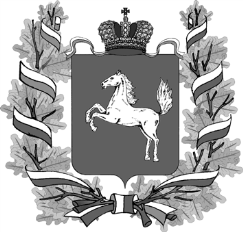 ДЕПАРТАМЕНТ ОБЩЕГО ОБРАЗОВАНИЯТОМСКОЙ ОБЛАСТИРАСПОРЯЖЕНИЕ24.10.16   						             № 736-р ТомскОб итогах регионального этапа Всероссийского конкурса сочинений 	В соответствии распоряжением Департамента общего образования Томской области от 02.09.2016 г. № 634-р, Положением о проведении регионального этапа Всероссийского конкурса сочинений:I.Утвердить итоги регионального этапа Всероссийского конкурса сочинений.         II. Присвоить звание:«Победитель регионального этапа Всероссийского конкурса сочинений» в номинации «4-6 классы»- Агеевой Ирине Владимировне, обучающейся МАОУ СОШ № 4 им. И.С. Черных, г. Томск;- Баранову Павлу Юрьевичу, обучающемуся МАОУ «СОШ № 76» ЗАТО Северск;- Береговой Елизавете Юрьевне, обучающейся МБОУ «Рыбаловская СОШ», Томский район;- Вахрушеву Виктору Андреевичу, обучающемуся МАОУ СОШ № 40, г. Томск;- Вертеевой Дане Алексеевне, обучающейся МБОУ «СОШ № 84» ЗАТО Северск;- Вейс Ангелине Петровне, обучающейся МАОУ «СОШ № 76» ЗАТО Северск;- Воробьевой Софии Андреевне, обучающейся МБОУ «Северская гимназия» ЗАТО Северск;- Гребневу Алексею Сергеевичу, обучающемуся МАОУ «СОШ № 80» ЗАТО Северск;- Горбатенко Тамаре Александровне, обучающейся МАОУ СОШ № 4 им. И.С. Черных, г. Томск;- Досужевой Софье Александровне, обучающейся МБОУ «Шегарская СОШ № 1», Шегарский район;- Жокину Дмитрию Алексеевичу, обучающемуся МБОУ «СОШ № 84» ЗАТО Северск;- Зычковой Софье Денисовне, обучающейся МБОУ «Шегарская СОШ № 1», Шегарский район;- Зайковой Елизавете Ивановне, обучающейся МАОУ «СОШ № 76» ЗАТО Северск;- Зыковой Ксении Юрьевне, обучающейся МАОУ «СОШ № 76» ЗАТО Северск;- Емелиной Ярославе Анатольевне, обучающейся МАОУ СОШ № 4 им. И.С. Черных, г. Томск;- Козыревой Софье Александровне, обучающейся МАОУ лицей № 8 им. Н.Н. Рукавишникова, г. Томск;- Лазутину Ивану Сергеевичу, обучающемуся МБОУ «СОШ № 88 им. А. Бородина и А.Кочева» ЗАТО Северск;- Минеевой Софии Николаевне, обучающейся МБОУ «СОШ № 84 им. А. Бородина и А. Кочева» ЗАТО Северск;- Мосягиной Нине Олеговне, обучающейся МБОУ «Шегарская СОШ № 1», Шегарский район;- Нейман Дарье Павловне, обучающейся МБОУ «СОШ № 76» ЗАТО Северск;- Орловой Светлане Сергеевне, обучающейся МБОУ «СОШ № 84» ЗАТО Северск;- Сапегиной Алине Алексеевне, обучающейся МБОУ – среднее общеобразовательное учреждение с. Новониколаевки, Асиновский район;- Смирновой Яне Андреевне, обучающейся МАОУ СОШ № 4 им. И.С. Черных, г. Томск;- Сваровскому Семену Яковлевичу, обучающемуся МБОУ «СОШ № 88 им. А. Бородина и А.Кочева» ЗАТО Северск;- Скабиной Марине Михайловне, обучающейся МАОУ «СОШ № 76» ЗАТО Северск;-Торбеевой Полине Витальевне, обучающейся МАОУ СОШ № 30, г. Томск;- Усачёвой Юлии Максимовне, обучающейся МБОУ «Северская гимназия» ЗАТО Северск;- Ушаковой Юлиане Олеговне, обучающейся МБОУ «СОШ № 76» ЗАТО Северск;- Шевчук Марии Эдуардовне, обучающейся МБОУ «Шегарская СОШ № 1», Шегарский район;- Ядонист Алёне Вадимовне, обучающейся МБОУ «СОШ № 84» ЗАТО Северск.«Победитель регионального этапа Всероссийского конкурса сочинений» в номинации «7-9 классы»- Авдосенко Ангелине Дмитриевне, обучающейся МБОУ «Северская гимназия» ЗАТО Северск;- Бобрешовой Юлии Игоревне, обучающейся МБОУ «СОШ № 83» ЗАТО Северск;- Давлетшиной Айгуль Фаридовне, обучающейся МБОУ «СОШ № 88 им. А. Бородина и А.Кочева» ЗАТО Северск;- Думнову Глебу Николаевичу, обучающемуся МАОУ «СОШ № 76» ЗАТО Северск;- Дягилевой Анастасии Константиновне, обучающейся МАОУ «СОШ № 76» ЗАТО Северск;- Дроздовой Ирине Александровне, обучающейся МАОУ «СОШ № 83» ЗАТО Северск;- Житковой Дарье Игоревне, обучающейся МАОУ «Северский физико-математический лицей» ЗАТО Северск;- Замышевской Арине Александровне, обучающейся МАОУ гимназии № 13, г. Томск;- Ефремовой Кюрелей Борисовне, обучающейся МАОУ лицея № 8 им. Н.Н. Рукавишникова, г. Томск;- Каличкиной Анне Денисовне, обучающейся МБОУ «Новокривошеинская ООШ», Кривошеинский район;- Козловой Веронике Андреевне, обучающейся МБОУ «СОШ № 83» ЗАТО Северск;- Кондрашовой Елизавете Игоревне, обучающейся МБОУ Академического лицея, г. Томск;- Куш Елизавете Алексеевне, обучающейся МБОУ «СОШ № 83» ЗАТО Северск;- Малик Ксении Сергеевне, обучающейся МБОУ «Шегарская СОШ № 2», Шегарский район;- Максимкиной Лии Станиславовне, обучающейся МБОУ «Шегарская СОШ № 2», Шегарский район;- Меденцевой Дарье Евгеньевне, обучающейся МБОУ «Парабельская гимназия», Парабельский район;- Мышовой Анастасии Вадимовне, обучающейся МБОУ «СОШ № 88 им. А. Бородина и А.Кочева» ЗАТО Северск;- Молоок Татьяне Валерьевне, обучающейся МБОУ «Северская гимназия» ЗАТО Северск;- Негодину Егору Руслановичу, обучающемуся МБОУ «Северская гимназия» ЗАТО Северск;- Плотниковой Марии Александровне, обучающейся МБОУ «Шегарская СОШ № 1», Шегарский район;- Пушкарёвой Анастасии Константиновне, обучающейся МБОУ «СОШ № 88 им. А. Бородина и А.Кочева» ЗАТО Северск;- Суворовой Валерии Сергеевне, обучающейся МАОУ «СОШ № 76» ЗАТО Северск;- Сотсковой Дарье Александровне, обучающейся МАОУ «СОШ № 76» ЗАТО Северск;- Серёгину Андрею Андреевичу, обучающемуся МБОУ Академического лицея, г. Томск;- Тихоновой Кристине Александровне, обучающейся МБОУ средней общеобразовательной школы с.Новиковки Асиновского района Томской области;- Фикс Еве Эдуардовне, обучающейся МБОУ «Кривошеинская СОШ им. Героя Советского Союза Ф.М. Зинченко», Кривошеинский район;- Храмцовой Маргарите Игоревне, обучающейся МБОУ «СОШ № 197» ЗАТО Северск;- Ходжи-Оглы Илье Игоревичу, обучающемуся МБОУ «Нововасюганская СОШ», Каргасокский район;- Церковскому Артемию Игоревичу, обучающемуся МБОУ «Володинская СОШ», Кривошеинский район;- Шимановой Ксении Алексеевне, обучающейся МАОУ СОШ № 4, г. Асино;- Шитовой Ирине Александровне, обучающейся МБОУ «СОШ № 88 им. А. Бородина и А.Кочева» ЗАТО Северск; - Широглазову Алексею Максимовичу, обучающемуся МБОУ «Северская гимназия» ЗАТО Северск;- Шнайдер Наталье Андреевне, обучающейся МБОУ «СОШ № 88 им. А. Бородина и А.Кочева» ЗАТО Северск;- Шушариной Анастасии Леонидовне, обучающейся МАОУ СОШ № 40, г. Томск;- Юкляевской Марии Станиславовне, обучающейся МАОУ «СОШ № 76» ЗАТО Северск.«Победитель регионального этапа Всероссийского конкурса сочинений» в номинации «10-11 классы»- Акимовой Арине Андреевне, обучающейся МАОУ «СОШ № 76» ЗАТО Северск;- Баталыгиной Юлии Викторовне, обучающейся МБОУ «Нововасюганская СОШ», Каргасокский район;- Барсукову Александру Александровичу, обучающемуся МБОУ «Северская гимназия» ЗАТО Северск;- Булаховой Анастасии Андреевне, обучающейся МБОУ «Кривошеинская СОШ им. Героя Советского Союза Фёдора Матвеевича Зинченко», Кривошеинский район;- Власовой Ирине Олеговне, обучающейся МБОУ «СОШ № 84» ЗАТО Северск;- Герасимовой Милице Сергеевне, обучающейся МАОУ лицея № 8 им. Н.Н. Рукавишникова, г. Томск;- Давлетшиной Алии Ахтамовне, обучающейся МБОУ «Северская гимназия» ЗАТО Северск;- Дремовой Елизавете Игоревне, обучающейся МАОУ «СОШ № 76» ЗАТО Северск;- Замариной Ксении Алексеевне, обучающейся МАОУ «СОШ № 76» ЗАТО Северск;- Зоткиной Анне Михайловне, обучающейся МАОУ «СОШ № 76» ЗАТО Северск;- Канигировой Анастасии Александровне, обучающейся МАОУ «СОШ № 80» ЗАТО Северск;- Коноваловой Владиславе Сергеевне, обучающейся МАОУ «СОШ № 80» ЗАТО Северск;- Конограй Екатерине Борисовне, обучающейся МБОУ «Северская гимназия» ЗАТО Северск;- Куксенко Ксении Евгеньевне, МБОУ «Кривошеинская СОШ им. Героя Советского Союза Фёдора Матвеевича Зинченко», Кривошеинский район;- Любецкой Наталье Леонидовне, обучающейся МАОУ гимназии № 24 им. М.В. Октябрьской, г. Томск;- Майковой Виктории Николаевне, обучающейся МАОУ «Молчановская СОШ № 1», Молчановский район;- Негодиной Веронике Алексеевне, обучающейся МАОУ «Зональненская СОШ», Томский район;- Пучкиной Дарье Васильевне, обучающейся МАОУ «СОШ № 80» ЗАТО Северск;- Павловой Арине Александровне, обучающейся МАОУ лицея № 8 им. Н.Н. Рукавишникова, г. Томск;- Равинской Анастасии Сергеевне, обучающейся МАОУ «Кожевниковская СОШ № 1», Кожевниковский район;- Романишеной Дарине Александровне, обучающейся МБОУ «Северская гимназия» ЗАТО Северск;- Сметаниной Дарье Алексеевне, обучающейся МБОУ «Межениновская СОШ», Томский район;- Самойловой Ольге Вадимовне, обучающейся МАОУ «СОШ № 76» ЗАТО Северск;- Субботиной Ольге Сергеевне, обучающейся МАОУ гимназии № 13, г. Томск;- Субочевой Полине Дмитриевне, обучающейся МБОУ «Северская гимназия» ЗАТО Северск;- Узановой Анастасии Юрьевне, обучающейся МБОУ – СОШ с.Новониколаевки, Асиновский район;- Храмцовой Арине Александровне, обучающейся МБОУ «Северская гимназия» ЗАТО Северск;- Шарапову Денису Алексеевичу, обучающемуся МАОУ «Зональненская СОШ», Томский район;- Ямановской Анастасии Юрьевне, обучающейся МБОУ «Северская гимназия» ЗАТО Северск.«Победитель регионального этапа Всероссийского конкурса сочинений в номинации «Обучающиеся образовательных организаций  среднего профессионального образования»- Банщикову Даниле Алексеевичу, обучающемуся ОГБПОУ «Томский техникум водного транспорта и судоходства», с. Пудовка, Кривошеинский район.«Участник регионального этапа Всероссийского конкурса сочинений» в номинации «4-6 классы»- Агнещикову Артёму Александровичу, обучающемуся МАОУ «СОШ № 76» ЗАТО Северск;- Абдрашитову Вадиму Руслановичу, обучающемуся МАОУ «СОШ № 76» ЗАТО Северск;- Ардашевой Светлане Александровне, обучающейся МБОУ «Северский лицей» ЗАТО Северск;- Арцимовичу Никите Евгеньевичу, обучающемуся МБОУ «Межениновская СОШ», Томский район;- Алтынбаевой Кристине Ринатовне, обучающейся МБОУ «СОШ № 84» ЗАТО Северск;- Аникину Даниилу Сергеевичу, обучающемуся МАОУ «Кожевниковская СОШ № 1», Кожевниковский район;- Бабушкиной Дарье Вячеславовне, обучающейся МБОУ «Кривошеинская СОШ им. Героя Советского Союза Фёдора Матвеевича Зинченко», Кривошеинский район;- Бахтиной Алисе Евгеньевне, обучающейся МБОУ «СОШ № 84» ЗАТО Северск;- Беляевой Анастасии Александровне, обучающейся МБОУ «Северская гимназия» ЗАТО Северск;- Болячиной Диане Руслановне, обучающейся МБОУ «СОШ № 84» ЗАТО Северск;- Бекасову Павлу Сергеевичу, обучающемуся МАОУ «СОШ № 76» ЗАТО Северск;- Бурмистровой Варваре Алексеевне, обучающейся МБОУ «Парабельская гимназия», Парабельский район;- Басалаеву Михаилу Сергеевичу, обучающемуся МАОУ «СОШ № 76» ЗАТО Северск;- Бережному Павлу Александровичу, обучающемуся МБОУ Северский лицей» ЗАТО Северск;- Ващук Софье Анатольевне, обучающейся МБОУ «Шегарская СОШ № 1», Шегарский район;- Воищеву Сергею Витальевичу, обучающемуся МАОУ «СОШ № 76» ЗАТО Северск;- Витт Кристине Денисовне, обучающейся МБОУ «Новокривошеинская ООШ», Кривошеинский район;- Волкову Максиму Андреевичу, обучающемуся МАОУ «СОШ № 76» ЗАТО Северск;- Галичаниной Елизавете Евгеньевне, обучающейся МБОУ «СОШ № 88 им. А. Бородина и А.Кочева» ЗАТО Северск;- Ганюшкиной Елизавете Евгеньевне, обучающейся МАОУ лицей № 8 им. Н.Н.Рукавишникова, г. Томск;- Галендук Анастасии Викторовне, обучающейся МБОУ «Иштанская ООШ», Кривошеинский район;- Гынгазову Владиславу Николаевичу, обучающемуся МБОУ «СОШ № 84» ЗАТО Северск;- Гедзенко Дарье Евгеньевне, обучающейся МАОУ «СОШ № 76» ЗАТО Северск;- Грачевой Тамаре Сергеевне, обучающейся МАОУ «СОШ № 76» ЗАТО Северск;- Горлановой Анастасии Сергеевне, обучающейся МБОУ «СОШ № 83» ЗАТО Северск;- Губиной Дарье Андреевне, обучающейся МАОУ «СОШ № 76» ЗАТО Северск;- Дудник Светлане Александровне, обучающейся МАОУ СОШ № 4 им. И.С. Черных, г. Томск;- Давидович Елизавете Игоревне, обучающейся МБОУ «СОШ № 76» ЗАТО Северск;- Девятляровой Елизавете Евгеньевне, обучающейся МАОУ «СОШ № 76» ЗАТО Северск;- Дзортовой Хадиже Иссаевне, обучающейся МБОУ «Шегарская СОШ № 1», Шегарский район;- Железновой Елизавете Олеговне, обучающейся МБОУ «СОШ № 84» ЗАТО Северск;- Зеночкиной Альбине Александровне, обучающейся МБОУ «Володинская СОШ», Кривошеинский район;- Илюхиной Елизавете Борисовне, обучающейся МАОУ лицея № 8 им. Н. Н. Рукавишникова, г. Томск;- Ильиной Камилле Эдуардовне, обучающейся МАОУ «СОШ № 76» ЗАТО Северск;- Ивановой Снежане Сергеевне, обучающейся МАОУ «СОШ № 76» ЗАТО Северск;- Ивиной Софье Денисовне, обучающейся МБОУ «Северская гимназия» ЗАТО Северск;- Калайчан Анне Романовне, обучающейся МБОУ «Шегарская СОШ № 2», Шегарский район;- Кафтасьевой Алине Владиславовне, обучающейся МБОУ «СОШ № 84» ЗАТО Северск;- Колпаковой Дарье Юрьевне, обучающейся МАОУ «СОШ № 76» ЗАТО Северск;- Кудрявцевой Анне Александровне, обучающейся МБОУ «Молчановская СОШ», Молчановский район;- Кашириной Елизавете Максимовне, обучающейся МАОУ СОШ № 4 им. И.С. Черных, г. Томск;- Косолаповой Марии Андреевне, обучающейся МБОУ «Северская гимназия» ЗАТО Северск;- Корепанову Максиму Николаевичу, обучающемуся МАОУ гимназии № 13, г. Томск;- Колесниченко Екатерине Юрьевне, обучающейся МАОУ лицея № 8 им. Н.Н. Рукавишникова, г. Томск;- Красильниковой Виктории Евгеньевне, обучающейся МБОУ «СОШ № 83» ЗАТО Северск;- Кузякиной Дарине Александровне, обучающейся МАОУ «СОШ « 76» ЗАТО Северск;- Колесникову Вадиму Валерьевичу, обучающемуся МАОУ «СОШ № 76» ЗАТО Северск;- Котелевской Ульяне Сергеевне, обучающейся МБОУ «Шегарская СОШ № 1», Шегарский район;- Лисовскому Александру Евгеньевичу, обучающемуся МБОУ «СОШ № 84» ЗАТО Северск;-Майс Анастасии Петровне, обучающейся МБОУ «Иштанская ООШ», Кривошеинский район;- Макарову Дмитрию Геннадьевичу, обучающемуся МАОУ «СОШ № 76» ЗАТО Северск;- Муравьевой Виктории Михайловне, обучающейся МБОУ «СОШ № 84» ЗАТО Северск;- Мациевской Елизавете Эдуардовне, обучающейся МБОУ «Кривошеинская СОШ им. Героя Советского Союза Фёдора Матвеевича Зинченко», Кривошеинский район;- Мельниковой Анастасии Дмитриевне, обучающейся МБОУ «Парабельская гимназия», Парабельский район;- Михайличенко Алисе Сергеевне, обучающейся МБОУ «Парабельская гимназия», Парабельский район;- Милошенко Александру Олеговичу, обучающемуся МБОУ «Шегарская СОШ № 1», Шегарский район;- Мевиус Алисе Андреевне, обучающейся МБОУ «Северский лицей» ЗАТО Северск;- Монаховой Маргарите Павловне, обучающейся МАОУ «СОШ № 76» ЗАТО Северск;- Мишину Даниилу Сергеевичу, обучающемуся МБОУ «Шегарская СОШ № 1», Шегарский район;- Мишукову Денису Васильевичу, обучающемуся МБОУ «Межениновская СОШ», Томский район;- Малышкиной Дарье Эдуардовне, обучающейся МБОУ «СОШ № 78» ЗАТО Северск- Орловой Софии Игоревне, обучающейся МБОУ «Северский лицей» ЗАТО Северск;- Осыховской Марии Евгеньевне, обучающейся МБОУ «Северская гимназия» ЗАТО Северск;- Подопригора Виктории Владимировне, обучающейся МАОУ «СОШ № 76» ЗАТО Северск;- Помельниковой Анне Олеговне, обучающейся МБОУ «Северская гимназия» ЗАТО Северск;- Панченко Арине Максимовне, обучающейся МАОУ «СОШ № 76» ЗАТО Северск;- Перуновой Юлиании Михайловне, обучающейся МБОУ «Шегарская СОШ № 1», Шегарский район;- Панюшкиной Василисе Геннадьевне, обучающейся МАОУ лицея № 8 им. Н.Н. Рукавишникова, г. Томск;- Русиновой Варваре Евгеньевне, обучающейся МБОУ «СОШ № 83» ЗАТО Северск;- Рыбакову Андрею Дмитриевичу, обучающемуся МБОУ «СОШ № 76» ЗАТО Северск;- Рыхлевич Карине Павловне, обучающейся МАОУ «СОШ № 76» ЗАТО Северск;- Родионову Константину Валентиновичу, обучающемуся МБОУ «Межениновская СОШ», Томский район;- Русакову Александру Валентиновичу, обучающемуся МБОУ «Северский лицей» ЗАТО Северск;- Сарафановой Яне Вадимовне, обучающейся МБОУ «Северская гимназия» ЗАТО Северск;- Стаднику Артуру Андреевичу, обучающемуся МАОУ «СОШ № 76» ЗАТО Северск;- Стариковой Дарье Сергеевне, обучающейся МАОУ «СОШ № 76» ЗАТО Северск;- Семилетову Дмитрию Романовичу, обучающемуся МБОУ «СОШ № 84» ЗАТО Северск;- Стуловой Елизавете Андреевне, обучающейся МБОУ «Северский лицей» ЗАТО Северск;- Смолонской Алисе Евгеньевне, обучающейся МБОУ «Северская гимназия» ЗАТО Северск;- Судаковой Владе Максимовне, обучающейся МБОУ «СОШ № 84» ЗАТО Северск;- Спасенковой Юлии Олеговне, обучающейся МБОУ «Северский лицей» ЗАТО Северск;- Старковой Арине Романовне, обучающейся МБОУ «СОШ № 88 им. А. Бородина и А. Кочева» ЗАТО Северск;- Сидоровой Светлане Владимировне, обучающейся МБОУ «СОШ № 197» ЗАТО Северск;- Тагановой Алине Николаевне, обучающейся МБОУ «Парбигская СОШ», Парабельский район;- Ткачёвой Ангелине Михайловне, обучающейся МБОУ «Северская гимназия» ЗАТО Северск;- Тюкавкиной Елизавете Николаевне, обучающейся МАОУ СОШ № 4 им. И.С. Черных, г. Томск;- Ткаченко Диане Сергеевне, обучающейся МБОУ «СОШ № 84» ЗАТО Северск;- Толкачевой Марии Александровне, обучающейся МБОУ «Шегарская СОШ № 1», Шегарский район;- Усаковой Софье Евгеньевне, обучающейся МБОУ «СОШ № 84» ЗАТО Северск;- Успенской Елизавете Васильевне, обучающейся МБОУ «Парабельская СОШ им. Н.А. Образцова», Парабельский район;- Филимоновой Полине Григорьевне, обучающейся МБОУ «Северский лицей» ЗАТО Северск;- Хасанову Руслану Тимуровичу, обучающемуся МАОУ «СОШ № 76» ЗАТО Северск;- Ходус Елизавете Олеговне, обучающейся МБОУ «Северская гимназия» ЗАТО Северск;- Харькову Максиму Игоревичу, обучающемуся МАОУ «Моряковская СОШ», Томский район;- Хенкель Алине, обучающейся МБОУ «Шегарская СОШ № 1», Шегарский район;- Черновой Марии Дмитриевне, обучающейся МБОУ «СОШ № 84» ЗАТО Северск;- Чебанову Никите Павловичу, обучающемуся МБОУ «Шегарская СОШ №1», Шегарский район;- Чуфелину Матвею Романовичу, обучающемуся МАОУ «СОШ № 76» ЗАТО Северск;- Чубарову Кириллу Максимовичу, обучающемуся МБОУ «СОШ № 84» ЗАТО Северск;- Шевцовой Юлии Александровне, обучающейся МБОУ «Северская гимназия» ЗАТО Северск;- Шатулиной Виктории Александровне, обучающейся МАОУ «СОШ № 76» ЗАТО Северск;- Шадриной Дарье Александровне, обучающейся МБОУ «СОШ № 84» ЗАТО Северск;- Шех Полине Максимовне, обучающейся МБОУ «СОШ № 78» ЗАТО Северск;- Ющицину Владимиру Максимовичу, обучающемуся МБОУ «СОШ № 76» ЗАТО Северск.«Участник регионального этапа Всероссийского конкурса сочинений» в номинации «7-9 классы»- Азаровой Елизавете Дмитриевне, обучающейся МБОУ «Шегарская СОШ № 1», Шегарский район;- Арещенко Анне Евгеньевне, обучающейся МАОУ «СОШ № 80» ЗАТО Северск;- Архипову Ивану Александровичу, обучающемуся МБОУ «СОШ № 84» ЗАТО Северск;- Антоновой Елизавете Александровне, обучающейся МАОУ СОШ № 4, г. Асино;- Бакаловой Алине Александровне, обучающейся МБОУ «Шегарская СОШ № 1», Шегарский район;- Барановой Анастасии Андреевне, обучающейся МАОУ «Кожевниковская СОШ № 1», Кожевниковский район;- Братищеву Николаю Андреевичу, обучающемуся МБОУ «СОШ № 84» ЗАТО Северск;-Барышниковой Евгении  Ивановне, обучающейся МАОУ «Кожевниковская СОШ № 2», Кожевниковский район;- Бабийчук Марии Марковне, обучающейся МБОУ «СОШ № 83» ЗАТО Северск;- Блохину Артёму Александровичу, обучающемуся МАОУ «СОШ № 76» ЗАТО Северск;- Бурлакову Матвею Данииловичу, обучающемуся МБОУ Академического лицея, г. Томск;- Васильевой Анастасии Константиновне, обучающейся МБОУ «СОШ № 84» ЗАТО Северск;- Василенко Виктории Андреевне, обучающейся МБОУ «Шегарская СОШ № 1», Шегарский район;- Варфоломеевой Алевтине Александровне, обучающейся МБОУ ООШ с. Больше-Дорохово, Асиновский район;- Волковой Юлии Константиновне, обучающейся МБОУ «СОШ № 83» ЗАТО Северск;- Волчковой Эльвире Валерьевне, обучающейся МАОУ «СОШ № 76» ЗАТО Северск;- Воищеву Семёну Витальевичу, обучающемуся МАОУ «СОШ № 76» ЗАТО Северск;- Ворошилову Владиславу Вячеславович, обучающемуся МБОУ «СОШ № 83» ЗАТО Северск;- Воробьеву Максиму Анатольевичу, обучающемуся МАОУ гимназии № 2, г. Асино;- Волису Максиму Георгиевичу, обучающемуся МБОУ «СОШ № 84» ЗАТО Северск;- Веретенниковой Виктории Викторовне, обучающейся МАОУ «СОШ № 76» ЗАТО Северск;- Величко Дарье Алексеевне, обучающейся МАОУ «СОШ № 76» ЗАТО Северск;- Галевской Екатерине Евгеньевне, обучающейся МБОУ «СОШ № 84» ЗАТО Северск;- Гуркаленко Аните Евгеньевне, обучающейся МБОУ «СОШ № 83» ЗАТО Северск;Грама Марине Александровне, обучающейся МБОУ «Северская гимназия» ЗАТО Северск;- Горошкевичу Сергею Сергеевичу, обучающемуся МБОУ Академического лицея, г. Томск;- Горелой Валерии Владимировне, обучающейся МАОУ СОШ № 4, г. Асино;- Гончарову Александру Юрьевичу, обучающемуся МКОУ вечерняя (сменная) общеобразовательная школа № 4, г. Томск;- Герасименко Ксении Степановне, обучающейся МКОУ «Плотниковская СОШ», Бакчарский район;- Гурчёнку Игорю Игоревичу, обучающемуся МБОУ Академический лицей, г. Томск;- Гомаз Екатерине Олеговне, обучающейся МАОУ «СОШ № 76» ЗАТО Северск;- Грель Полине Алексеевне, обучающейся МБОУ «СОШ № 84» ЗАТО Северск;- Голещихиной Александре Дмитриевне, обучающейся МБОУ «СОШ № 76» ЗАТО Северск;- Давыдову Олегу Евгеньевичу, обучающемуся МБОУ «СОШ № 84» ЗАТО Северск;- Демидовой Юлии Станиславовне, обучающейся МАОУ «СОШ № 76» ЗАТО Северск;- Долгих Александре Эдуардовне, обучающейся МБОУ «СОШ № 83» ЗАТО Северск;- Долгушиной Екатерине Викторовне, обучающейся МБОУ «СОШ № 83» ЗАТО Северск;- Драцкой Марии Сергеевне, обучающейся МБОУ Академического лицея, г. Томск;- Жаркову Константину Павловичу, обучающемуся МБОУ «СОШ № 88 им. А. Бородина и А.Кочева» ЗАТО Северск;- Жданович Екатерине Александровне, обучающейся МБОУ «Северская гимназия» ЗАТО Северск;- Журавлеву Александру Николаевичу, обучающемуся МАОУ «СОШ № 76» ЗАТО Северск;- Золотухину Дмитрию Олеговичу, обучающемуся МБОУ «СОШ № 198» ЗАТО Северск;- Зубковой Элине Михайловне, обучающейся МБОУ «Шегарская СОШ № 1», Шегарский район;- Ильиной Павлине Николаевне, обучающейся МБОУ «СОШ № 84» ЗАТО Северск;- Иванову Алексею Александровичу, обучающемуся МБОУ «СОШ № 197» ЗАТО Северск;- Казанцеву Даниле Евгеньевичу, обучающемуся МБОУ «СОШ № 84» ЗАТО Северск;- Ковальской Алисе Сергеевне, обучающейся МБОУ «СОШ № 84» ЗАТО Северск; - Ковалю Даниилу Александровичу, обучающемуся МБОУ «СОШ № 84» ЗАТО Северск;- Коркиной Елизавете Сергеевне, обучающейся МБОУ «СОШ № 84» ЗАТО Северск;- Кошуриной Алине Юрьевне, обучающейся МБОУ «СОШ № 83» ЗАТО Северск;- Кравченко Алисе Николаевне, обучающейся МАОУ «Зональненская СОШ», Томский район;- Кириковой Екатерине Евгеньевне, обучающейся МБОУ «СОШ № 88 им. А. Бородина и А. Кочева» ЗАТО Северск;- Куклиной Юлии Николаевне, обучающейся МБОУ «Северская гимназия» ЗАТО Северск;- Колегову Евгению Руслановичу, обучающемуся МАОУ «СОШ № 76» ЗАТО Северск;- Кунаевой Дарье Алексеевне, обучающейся МБОУ «Красноярская СОШ», Кривошеинский район;- Кирилловой Ксении Андреевне, обучающейся МБОУ «СОШ № 84» ЗАТО Северск;- Лисьевой Анастасии Дмитриевне, обучающейся МАОУ СОШ № 4, г. Асино;- Ликонцевой Софии Алексеевне, обучающейся МБОУ «СОШ № 84» ЗАТО Северск;- Литвиненко Владиславу Евгеньевичу, обучающемуся МАОУ «СОШ № 76» ЗАТО Северск;- Ливандовской Марии Андреевне, обучающейся МАОУ «СОШ № 80» ЗАТО Северск;- Ломакиной Олесе Александровне, обучающейся МАОУ «СОШ № 76» ЗАТО Северск;- Левашёвой Ксении Максимовне, обучающейся МБОУ «Северский лицей» ЗАТО Северск;- Майс Ксении Петровне, обучающейся МБОУ «Иштанская ООШ», Кривошеинский район;- Мандраковой Анне Игоревне, обучающейся МБОУ «Наргинская СОШ», Молчановский район;- Майковой Снежане Алексеевне, обучающейся МБОУ ООШ с. Больше-Дорохово, Асиновский район;- Майстрову Владиславу Сергеевичу, обучающемуся МБОУ «СОШ № 83» ЗАТО Северск;- Мацур Марии Андреевне, обучающейся МБОУ «СОШ № 88 им. А. Бородина и А.Кочева» ЗАТО Северск;- Михеевой Елизавете Владимировне, обучающейся МБОУ «Нововасюганская СОШ», Каргасокский район;- Москаленко Наталье Михайловне, обучающейся МАОУ «СОШ № 76» ЗАТО Северск;- Минеевой Полине Александровне, обучающейся МБОУ «Северская гимназия» ЗАТО Северск;- Моисеенко Елизавете Сергеевне, обучающейся МАОУ «СОШ № 76» ЗАТО Северск;- Миллеру Евгению Романовичу, обучающемуся МБОУ «СОШ № 84» ЗАТО Северск;- Нагибину Павлу Сергеевичу, обучающемуся МКОУ «Вертикосская СОШ», Каргасокский район;- Найловичу Вячеславу Дмитриевичу, обучающемуся МАОУ «СОШ № 76» ЗАТО Северск;- Новокшоновой Полине Сергеевне, обучающейся МБОУ «Северская гимназия» ЗАТО Северск;- Ниловой Арине Павловне, обучающейся МБОУ «СОШ № 84» ЗАТО Северск;- Огольцову Валерию Артемовичу, обучающемуся МАОУ «СОШ № 76» ЗАТО Северск;- Палий Елизавете Андреевне, обучающейся МБОУ «Шегарская СОШ № 1», Шегарский район;- Половниковой Алёне Алексеевне, обучающейся МБОУ «СОШ № 88 им. А. Бородина и А. Кочева» ЗАТО Северск; - Попадейкиной Анастасии Максимовне, обучающейся МАОУ «СОШ № 76» ЗАТО Северск;- Паскину Ивану Витальевичу, обучающемуся МАОУ «СОШ № 76» ЗАТО Северск;-Поляковой Марии Станиславовне, обучающейся МБОУ «СОШ № 84» ЗАТО Северск;- Пикмулиной Полине Александровне, обучающейся МБОУ «СОШ № 84» ЗАТО Северск;- Палкиной Дарье Викторовне, обучающейся МАОУ «Моряковская СОШ», Томский район;- Рындину Ивану Евгеньевичу, обучающемуся МБОУ «СОШ № 84» ЗАТО Северск;- Санниковой Ксении Игоревне, обучающейся МБОУ «СОШ № 83» ЗАТО Северск;- Серову Феликсу Сергеевичу, обучающемуся МБОУ «СОШ № 83» ЗАТО Северск;- Сесик Ульяне Витальевне, обучающейся МБОУ «СОШ № 76» ЗАТО Северск;- Созиновой Владе Вячеславовне, обучающейся МБОУ «СОШ № 84» ЗАТО Северск;- Смирновой Екатерине Дмитриевне, обучающейся МАОУ «СОШ № 76» ЗАТО Северск;- Скрябиной Полине Дмитриевне, обучающейся МАОУ «СОШ № 76» ЗАТО Северск;- Соболеву Дмитрию Дмитриевичу, обучающемуся МБОУ «СОШ № 84» ЗАТО Северск;- Савиновой Катерине Антоновне, обучающейся МАОУ «СОШ № 76» ЗАТО Северск;- Семечкину Алексею Павловичу, обучающемуся МАОУ «СОШ № 76» ЗАТО Северск;- Стариковой Ирине Евгеньевне, обучающейся МБОУ «СОШ № 76» ЗАТО Северск;- Сметанину Денису Алексеевичу, обучающемуся МБОУ «Межениновская СОШ», Томский район;- Скащуку Егору Андреевичу, обучающемуся МАОУ «СОШ № 76» ЗАТО Северск;- Степановой Елизавете Юрьевне, обучающейся МАОУ «СОШ № 80» ЗАТО Северск;- Степановой Ольге Евгеньевне, обучающейся МБОУ «СОШ № 83» ЗАТО Северск;- Таловикову Ивану Дмитриевичу, обучающемуся МАОУ «СОШ № 76» ЗАТО Северск;- Титову Илье Андреевичу, обучающемуся МБОУ «СОШ № 83» ЗАТО Северск;- Тонких Алине Дмитриевне, обучающейся МБОУ «СОШ № 198» ЗАТО Северск;- Ускову Виталию Сергеевичу, обучающемуся МАОУ «СОШ № 76» ЗАТО Северск;- Фадеевой Наталье Сергеевне, обучающейся МБОУ «СОШ № 84» ЗАТО Северск;- Филиппович Марии Алексеевне, обучающейся МБОУ «Северская гимназия» ЗАТО Северск;- Филюшиной Галине Александровне, обучающейся МБОУ «СОШ № 84» ЗАТО Северск;- Харисовой Софии Александровне, обучающейся МБОУ «СОШ № 83» ЗАТО Северск;- Храмцовой Анастасии Сергеевне, обучающейся МАОУ гимназия № 2, г. Асино;- Цепелевой Софье Алексеевне, обучающейся МБОУ «СОШ № 84» ЗАТО Северск;- Цыкуновой Дарии Дмитриевне, обучающейся МБОУ «Северская гимназия» ЗАТО Северск;- Шабуранову Роману Дмитриевичу, обучающемуся МБОУ «СОШ № 83» ЗАТО Северск;- Шаманской Алёне Владимировне, обучающейся МБОУ Академического лицея, г. Томск;- Шепелевой Елизавете Сергеевне, обучающейся МАОУ «СОШ № 76» ЗАТО Северск;- Швецовой Анастасии Андреевне, обучающейся МБОУ – средняя общеобразовательная школа с. Новониколаевки, Асиновский район;- Щербаковой Элеоноре Николаевне, обучающейся МБОУ «СОШ № 76» ЗАТО Северск;- Юрловой Виктории Алексеевне, обучающейся МБОУ «СОШ № 84» ЗАТО Северск.«Участник регионального этапа Всероссийского конкурса сочинений» в номинации «10-11 классы»- Абековой Карине Кайратовне, обучающейся МАОУ «СОШ № 76» ЗАТО Северск;- Аникину Владиславу Сергеевичу, обучающемуся МАОУ «СОШ № 76» ЗАТО Северск;- Аникиной Анне Николаевне, обучающейся МАОУ «СОШ № 76» ЗАТО Северск;- Андрееву Илье Алексеевичу, обучающемуся МАОУ «СОШ № 76» ЗАТО Северск;- Архипову Ивану Евгеньевичу, обучающемуся МАОУ гимназия № 24 им. М.В.Октябрьской, г. Томск;- Баранову Денису Дмитриевичу, обучающемуся МБОУ «Северская гимназия» ЗАТО Северск;- Байдагуловой Татьяне Алексеевне, обучающейся МАОУ «Моряковская СОШ», Томский район;- Баковой Лидии, обучающейся МБОУ «СОШ № 88 им. А. Бородина и А.Кочева» ЗАТО Северск;- Блохину Александру Константиновичу, обучающемуся МАОУ «СОШ № 76», ЗАТО Северск;- Бобковой Екатерине Алексеевне, обучающейся МБОУ «Северская гимназия» ЗАТО Северск;- Бобиной Александре Сергеевне, обучающейся МАОУ СОШ № 30, г. Томск;-Брень Арине Юрьевне, обучающейся МБОУ «Северская гимназия» ЗАТО Северск;         - Булгакову Макару Сергеевичу, обучающемуся МАОУ «СОШ № 76»ЗАТО Северск;- Буркович Светлане Алексеевне, обучающейся МБОУ «Шегарская СОШ № 1», Шегарский район;- Валиулиной Лилии Рамилевне, обучающейся МАОУ СОШ № 40, г. Томск;Венедиктовой Алёне Леонидовне, обучающейся МБОУ «Северская гимназия» ЗАТО Северск;- Веремейчик Дарье Андреевне, обучающейся МАОУ «СОШ № 76» ЗАТО Северск;- Гасымову Александру Евгеньевичу, обучающемуся МАОУ «СОШ № 76» ЗАТО Северск;- Головиной Лидии Андреевне, обучающейся МБОУ «Северская гимназия» ЗАТО Северск;- Гончар Дарье Александровне, обучающейся МАОУ «СОШ № 76» ЗАТО Северск;- Гильмутдиновой Софье Владимировне, обучающейся МАОУ «СОШ № 76» ЗАТО Северск;- Гринкевичу Максиму Юрьевичу, обучающейся МАОУ «Калтайская СОШ», Томский район;- Дешину Вадиму Дмитриевичу, обучающемуся МБОУ «Северская гимназия» ЗАТО Северск;- Дремовой Анастасии Игоревне, обучающейся МАОУ «СОШ № 76» ЗАТО Северск;-Дорофеевой Анне Дмитриевне, обучающейся МБОУ «Северская гимназия» ЗАТО Северск;- Жарковой Анне Евгеньевне, обучающейся МАОУ «СОШ № 76» ЗАТО Северск;-Жидких Юлии Вячеславовне, обучающейся МБОУ «Северская гимназия» ЗАТО Северск;- Заславской Марине Владиславовне, обучающейся МАОУ «СОШ № 76» ЗАТО Северск;- Земцевой Татьяне Сергеевне, обучающейся МБОУ «Северская гимназия» ЗАТО Северск;- Еркиной Анне Евгеньевне, обучающейся МБОУ «Северская гимназия» ЗАТО Северск;- Ермолиной Ляне Константиновне, обучающейся МБОУ средняя общеобразовательная школа с.Новиковки Асиновского района Томской области;- Ефременко Елизавете Андреевне, обучающейся МБОУ «СОШ № 88 им. А. Бородина и А.Кочева» ЗАТО Северск;- Игнатову Александру Михайловичу, обучающемуся МАОУ «СОШ № 76» ЗАТО Северск;- Карпенко Дарье Андреевне, обучающейся МАОУ общеобразовательного учреждения «Средняя общеобразовательная школа села Ново-Кусково Асиновского района Томской области»;- Кондаковой Алисе Владимировне, обучающейся МАОУ «СОШ № 76» ЗАТО Северск;- Коноваловой Юлии Игоревне, обучающейся МАОУ «СОШ № 76» ЗАТО Северск;- Киселевой Диане Дмитриевне, обучающейся МБОУ «Северская гимназия» ЗАТО Северск;- Козловой Виктории Сергеевне, обучающейся МБОУ «СОШ № 83» ЗАТО Северск;- Коваленко Евгению Андреевичу, обучающемуся МАОУ «СОШ № 76» ЗАТО Северск;- Комаровой Светлане Дмитриевне, обучающейся МАОУ «СОШ № 76» ЗАТО Северск;- Котовой Ирине Евгеньевне, обучающейся МБОУ «Северская гимназия» ЗАТО Северск;- Кошкаровской Елизавете Михайловне, обучающейся МАОУ «СОШ № 76» ЗАТО Северск;- Криковой Кире Андреевне, обучающейся МБОУ «Шегарская СОШ № 1», Шегарский район;- Капустиной Анне Андреевне, обучающейся МАОУ «СОШ № 76» ЗАТО Северск;- Камаевой Кристине Ивановне, обучающейся МАОУ «СОШ № 76» ЗАТО Северск;- Красникову Даниилу Валерьевичу, обучающемуся МБОУ «Северская гимназия» ЗАТО Северск;- Лаптенок Наталье Александровне, обучающейся МАОУ «Калтайская СОШ», Томский район;- Лариной Алине Айваровне, обучающейся МАОУ «СОШ № 76» ЗАТО Северск;- Логиновой Екатерине Олеговне, обучающейся МБОУ «Северская гимназия» ЗАТО Северск;- Липской Екатерине Александровне, обучающейся МАОУ лицей № 8 им. Н.Н. Рукавишникова, г. Томск;- Марьясовой Дарье Александровне, обучающейся МАОУ «Зональненская СОШ», Томский район;- Миркиной Софье Михайловне, обучающейся МБОУ «Северская гимназия» ЗАТО Северск;- Маркову Никите Петровичу, обучающемуся МАОУ «СОШ № 76» ЗАТО Северск;- Мезенцеву Павлу Валерьевичу, обучающемуся МБОУ «Шегарская СОШ № 1», Шегарский район;- Мешкову Игорю Олеговичу, обучающемуся МАОУ «СОШ № 76» ЗАТО Северск;- Мешковой Ярославе Анатольевне, обучающейся МАОУ «СОШ № 76» ЗАТО Северск;- Мехедовой Яне Дмитриевне, обучающейся МБОУ «Шегарская СОШ № 1», Шегарский район;- Мисюковой Альбине Дмитриевне, обучающейся МБОУ «Межениновская СОШ», Томский район;- Москаленко Александре Михайловне, обучающейся МАОУ «СОШ № 76» ЗАТО Северск;- Никитиной Александре Игоревне, обучающейся МБОУ «СОШ № 88 им. А. Бородина и А.Кочева» ЗАТО Северск;- Нестеровой Екатерине Евгеньевне, обучающейся МАОУ «СОШ № 76» ЗАТО Северск;- Олейник Анастасии Александровне, обучающейся МБОУ «СОШ № 83» ЗАТО Северск;- Подкуйко Екатерине Владиславовне, обучающейся МБОУ «СОШ № 88 им. А. Бородина и А.Кочева» ЗАТО Северск;- Присмотрову Артему Олеговичу, обучающемуся МБОУ «СОШ № 84» ЗАТО Северск;- Петровой Анне Владимировне, обучающейся МБОУ «СОШ № 88 им. А. Бородина и А.Кочева» ЗАТО Северск;- Павликовой Юлии Алексеевне, обучающейся МБОУ «СОШ № 84» ЗАТО Северск;- Пашковой Анне Алексеевне, обучающейся МАОУ «СОШ № 76» ЗАТО Северск;- Пьянковой Арине Витальевне, обучающейся МБОУ «Северская гимназия» ЗАТО Северск;- Пужак Ангелине Дмитриевне, обучающейся МБОУ «Парабельская СОШ им. Н.А. Образцова», Парабельский район;- Романову Денису Олеговичу, обучающемуся МАОУ «СОШ № 76» ЗАТО Северск;- Руденко Александру Александровичу, обучающемуся МАОУ «СОШ № 80» ЗАТО Северск;- Ружилову Вадиму Олеговичу, обучающемуся МАОУ «СОШ № 76» ЗАТО Северск;- Скальской Софии Вадимовне, обучающейся МБОУ «Северская гимназия» ЗАТО Северск;- Соколову Давиду Михайловичу, обучающемуся МКОУ «Поротниковская СОШ», Бакчарский район;- Семеновой Яне Олеговне, обучающейся МАОУ «Калтайская СОШ», Томский район;- Соколовой Анастасии Юрьевне, обучающейся МБОУ «Северская гимназия» ЗАТО Северск;- Семченовой Елизавете Александровне, обучающейся МАОУ гимназии № 24 им. М.В. Октябрьской, г. Томск;- Табаринцеву Роману Романовичу, обучающемуся МБОУ «МБОУ «Нововасюганская СОШ», Каргасокский район;         - Укусовой Диане Мурадовне, обучающейся МАОУ «СОШ № 76» ЗАТО Северск;- Усюкевич Екатерине Семёновне, обучающейся МБОУ «СОШ № 197 им. В. Маркелова» ЗАТО Северск; - Ходоновой Валерии Евгеньевне, обучающейся МБОУ «Северская гимназия» ЗАТО Северск;- Черновой Марии Сергеевне, обучающейся МБОУ «Володинская СОШ», Кривошеинский район;- Чиковой Анастасии Олеговне, обучающейся МАОУ «СОШ № 76» ЗАТО Северск;- Чембулатовой Анастасии Алексеевне, обучающейся МАОУ «СОШ № 76» ЗАТО Северск;- Шкурат Элине Артуровне, обучающейся МАОУ СОШ № 4, г. Асино;- Шарову Андрею Валерьевичу, обучающемуся МАОУ «СОШ № 76» ЗАТО Северск;-Шуяновой Александре Денисовне, обучающейся МБОУ «Северская гимназия» ЗАТО Северск;- Юрченко Александре Юрьевне, обучающейся МБОУ «Северская гимназия» ЗАТО Северск;- Ямановской Анастасии Юрьевне, обучающейся МБОУ «Северская гимназия» ЗАТО Северск;- Ядровой Юлии Вячеславовне, обучающейся МАОУ «СОШ № 76» ЗАТО Северск.«Участник регионального этапа Всероссийского конкурса сочинений» в номинации «Обучающиеся образовательных организаций среднего профессионального образования»- Дидуру Виктору Павловичу, обучающемуся ОГБПОУ «Томский механико-технологический техникум», г.Томск;- Сюськову Александру Евгеньевичу, обучающемуся ОГБПОУ «Томский техникум водного транспорта и судоходства», с. Пудовка, Кривошеинский район;- Фатееву Егору Олеговичу, обучающемуся ОГБПОУ «Томский механико-технологический техникум», г. Томск.III. ТОИПКРО (ректору Замятиной О.М.):- провести организационные мероприятия по представлению победителя регионального этапа на заключительный этап Всероссийского конкурса.IV. Контроль за исполнением распоряжения возложить на Е.В. Степанова, председателя комитета развития образовательных систем Департамента общего образования Томской области. Начальник Департамента					                 И.Б. ГрабцевичСтепанов Евгений Валерьевич(3822) 514961evs@edu.tomsk.gov.ru